ATTI DEL CONSIGLIO REGIONALE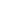 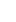 CONSIGLIO REGIONALE DELLA CAMPANIA - ATTESTATO 538 - APPROVAZIONE delibera della Giunta regionale n. 544 del 22settembre 2023, avente ad oggetto: "Schema di Bilancio Consolidato della Regione Campania per l'esercizio finanziario 2022" 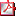 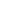 DELIBERAZIONI DELLA GIUNTA REGIONALEAUTORITA` DI GESTIONE FONDO SOCIALE EUROPEO E FONDO PER LO SVILUPPO E LA COESIONEDipartimento 50 GIUNTA REGIONALE DELLA CAMPANIA - D.G. 1 DG di gestione Fondo Sociale Europeo e Fondo per lo Sviluppo e la Coesione - Delibera della Giunta Regionale n. 536 del 22.09.2023 - Asse 1 e 3 del POR Campania FSE 2014-2020 - Rimodulazione. RISORSE STRUMENTALIDipartimento 50 GIUNTA REGIONALE DELLA CAMPANIA - D.G. 15 Direzione Generale per le risorse strumentali - Delibera della Giunta Regionale n. 542 del 22.09.2023 - DISCIPLINARE PER LA GESTIONE E L'ALIENAZIONE DEI BENI IMMOBILI REGIONALI AI SENSI DELL'ART. 6 BIS DELLA LEGGE REGIONALE 3 NOVEMBRE 1993, N. 38 - MODIFICHE. 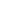 allegato testo comparato 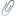 allegato testo nuovo ISTRUZIONE, FORMAZIONE, LAVORO E POLITICHE GIOVANILIDipartimento 50 GIUNTA REGIONALE DELLA CAMPANIA - D.G. 11 DG PER L'ISTRUZIONE, LA FORMAZIONE, IL LAVORO E LE POLITICHE GIOVANILI - Decreto Dirigenziale n. 974 del 22.09.2023 - PR Campania 2021-27 - Avviso pubblico per il finanziamento in favore degli Enti Locali della Valutazione della sicurezza di edifici scolastici secondo le NTC vigenti. Intervento denominato: "Valutazione della sicurezza complesso scolastico Capoluogo ". Beneficiario: Comune di Molinara. CUP I54D22001670002, SURF OP_22287 22086PP000000163. Ammissione a finanziamento e approvazione schema di convenzione. SCHEMA DI CONVENZIONE Dipartimento 50 GIUNTA REGIONALE DELLA CAMPANIA - D.G. 11 DG PER L'ISTRUZIONE, LA FORMAZIONE, IL LAVORO E LE POLITICHE GIOVANILI - Decreto Dirigenziale n. 975 del 22.09.2023 - PR Campania 2021-27 - Avviso pubblico per il finanziamento in favore degli Enti Locali della Valutazione della sicurezza di edifici scolastici secondo le NTC vigenti. Intervento denominato: valutazione della sicurezza EDIFICIO scolastico via Duomo 43". Beneficiario: Comune di Acerno. CUP C77G22000290006, SURF OP_22289 22086PP000000165. Ammissione a finanziamento e approvazione schema di convenzione SCHEMA DI CONVENZIONE Dipartimento 50 GIUNTA REGIONALE DELLA CAMPANIA - D.G. 11 DG PER L'ISTRUZIONE, LA FORMAZIONE, IL LAVORO E LE POLITICHE GIOVANILI - Decreto Dirigenziale n. 992 del 25.09.2023 - PR Campania 2021-27 - Avviso pubblico per il finanziamento in favore degli Enti Locali della Valutazione della sicurezza di edifici scolastici secondo le NTC vigenti. Intervento denominato: "Valutazione della sicurezza dell'Istituto Comprensivo Panzini". Beneficiario: Comune di Castellammare di Stabia. CUP: E87G22000380002. SURF: OP_22293 22086PP000000169. Ammissione a finanziamento e approvazione schema di convenzione Schema di Convenzione Dipartimento 50 GIUNTA REGIONALE DELLA CAMPANIA - D.G. 11 DG PER L'ISTRUZIONE, LA FORMAZIONE, IL LAVORO E LE POLITICHE GIOVANILI - Decreto Dirigenziale n. 993 del 25.09.2023 - PR Campania 2021-27 - Avviso pubblico per il finanziamento in favore degli Enti Locali della Valutazione della sicurezza di edifici scolastici secondo le NTC vigenti. Intervento denominato: "Valutazione della sicurezza della S.M.S. Stabiae". Beneficiario: Comune di Castellammare di Stabia. CUP: E87G22000370002. SURF: OP_22292 22086PP000000168. Ammissione a finanziamento e approvazione schema di convenzione Schema di Convenzione Dipartimento 50 GIUNTA REGIONALE DELLA CAMPANIA - D.G. 11 DG PER L'ISTRUZIONE, LA FORMAZIONE, IL LAVORO E LE POLITICHE GIOVANILI - Decreto Dirigenziale n. 994 del 25.09.2023 - PR Campania 2021-27 - Avviso pubblico per il finanziamento in favore degli Enti Locali della Valutazione della sicurezza di edifici scolastici secondo le NTC vigenti. Intervento denominato: "Valutazione della sicurezza edificio Alemagna-Collodi ". Beneficiario: Comune di Salerno. CUP I56F22000690002 SURF OP_22290 22086PP000000166. Ammissione a finanziamento e approvazione schema di convenzione. SCHEMA DI CONVENZIONI Dipartimento 50 GIUNTA REGIONALE DELLA CAMPANIA - D.G. 11 DG PER L'ISTRUZIONE, LA FORMAZIONE, IL LAVORO E LE POLITICHE GIOVANILI - Decreto Dirigenziale n. 995 del 25.09.2023 - PR Campania 2021-27 - Avviso pubblico per il finanziamento in favore degli Enti Locali della Valutazione della sicurezza di edifici scolastici secondo le NTC vigenti. Intervento denominato:" Valutazione della sicurezza edificio Monterisi ". Beneficiario: Salerno. CUP I56F22000560002, SURF OP_22291 22086PP000000167. Ammissione a finanziamento e approvazione schema di convenzione. schema di convenzione Dipartimento 50 GIUNTA REGIONALE DELLA CAMPANIA - D.G. 11 DG PER L'ISTRUZIONE, LA FORMAZIONE, IL LAVORO E LE POLITICHE GIOVANILI - Decreto Dirigenziale n. 996 del 25.09.2023 - PR Campania 2021-27 - Avviso pubblico per il finanziamento in favore degli Enti Locali della Valutazione della sicurezza di edifici scolastici secondo le NTC vigenti. Intervento denominato: "Verifica sismica ics Vittorio de Sica via de Carolis ". Beneficiario: Comune di Volla. CUP C16F22000320002, SURF OP_22288 22086PP000000164. Ammissione a finanziamento e approvazione schema di convenzione. schema di convenzione GOVERNO DEL TERRITORIODipartimento 50 GIUNTA REGIONALE DELLA CAMPANIA - D.G. 9 DIREZIONE GENERALE PER IL GOVERNO DEL TERRITORIO - Decreto Dirigenziale n. 597 del 25.09.2023 - L.R. 19/2019. Terzo avviso pubblico per la qualità della architettura pubblicato sul BURC 52/2023: proroga al 16.10.2023 per la presentazione su piattaforma telematica delle istanze di partecipazione. ACCORDI DI PROGRAMMACOMUNE DI FOIANO DI VAL FORTORE (BN) - Decreto Sindacale N. 5 del 13-09-2023 - Approvazione dello Schema di Accordo di Programma tra i Comuni di Foiano di Val Fortore e Castelvetere in Val Fortore per la realizzazione di interventi da finanziare sul fondo per i piccoli comuni a vocazione turistica di cui all'articolo 1, comma 607 della Legge 29 dicembre 2022, N.197, destinato a finanziare progetti di valorizzazione dei comuni con popolazione inferiore a 5.000 abitanti, classificati dall'Istituto Nazionale di Statistica come comuni a vocazione turistica, al fine di incentivare interventi innovativi di accessibilità, mobilità, rigenerazione urbana e sostenibilità ambientale. AVVISI DI DEPOSITO DI P.R.G. E/O ATTI URBANISTICICOMUNE DI CICERALE (SA) - Avviso di pubblicazione - Approvazione Piano Urbanistico Comunale (PUC). COMUNE DI EBOLI (SA) - Avviso di Adozione Variante semplificata al vigente PRG ai sensi dell'art. 19 comma 2 del DPR 327/2001. Soluzioni migliorative per l'accessibilità alle aree di localizzazione dell'impianto CDR di Battipaglia (SA). COMUNE DI NAPOLI - C.F. 80014890638 - Avviso approvazione definitiva della variante urbanistica, ai sensi dell'art. 19 del Dpr 327/2001 smi, relativa agli interventi nell'area di Scampia - Deliberazione di C.C. n. 43 del 4 luglio 2023. COMUNE DI PUGLIANELLO (BN) - Avviso - Realizzazione della strada di collegamento Piazza G. Mongillo e via Acquara CUP: G17H22001970009 - Approvazione definitiva Variante Urbanistica ex art. 19, del D.P.R. 8.06.2001, n.327, apposizione vincolo preordinato all'esproprio e dichiarazione di pubblica utilità. - Delibera di Consiglio Comunale n.23 del 06/09/2023 - COMUNE DI PUGLIANELLO (BN) - Avviso - Lavori di riqualificazione e messa in sicurezza della viabilità urbana costruzione di un parcheggio CUP: G17H22001980004 - Approvazione definitiva Variante Urbanistica ex art. 19, del D.P.R. 8.06.2001, n.327, apposizione vincolo preordinato all'esproprio e dichiarazione di pubblica utilità. - Delibera di Consiglio Comunale n.24 del 06/09/2023 - COMUNE DI PUGLIANELLO (BN) - Avviso - Lavori di messa in sicurezza di Via M. Parente e realizzazione di nuovo collegamento stradale con Via G. Pitò e di annessa area parcheggio CUP: G17H22001990004 - Approvazione definitiva Variante Urbanistica ex art. 19, del D.P.R. 8.06.2001, n.327, apposizione vincolo preordinato all'esproprio e dichiarazione di pubblica utilità. - Delibera di Consiglio Comunale n.25 del 06/09/2023 - COMUNE DI PUGLIANELLO (BN) - Avviso - Lavori di riqualificazione urbana e messa in sicurezza di Via Paribella - Parte del tratto Castello- Piazza Salvatore Mongillo CUP: G17H22001960009 - Approvazione definitiva Variante Urbanistica ex art. 19, del D.P.R. 8.06.2001, n.327, apposizione vincolo preordinato all'esproprio e dichiarazione di pubblica utilità. - Delibera di Consiglio Comunale n.26 del 06/09/2023 - COMUNE DI SALERNO - Rende Noto - Approvazione della Variante al Piano Urbanistico Attuativo relativo al Comparto edificatorio CR_15 sito in località Masso della Signora - Via Ennio D'Aniello - modifica del 3° lotto funzionale. COMUNE SAN GIORGIO A CREMANO (NA) - Avviso di adozione di variante urbanistica ex art.19 DPR 327/2001 e comunicazione avvio attività di partecipazione ai fini urbanistici (Reg. n.5/2011). COMUNE DI SESSA AURUNCA (CE) - Avviso di adozione della variante al P.D.F. approvato ed al PUC adottato ai sensi art.19 DPR 327/2001 e contestuale avvio delle attività di partecipazione. RETTIFICHECOMUNE DI SPARANISE (CE) - Avviso di Deposito - Elaborati della Variante Urbanistica Puntuale al PRG vigente per la realizzazione di un Centro di Aggregazione/Inclusione Sociale e CAV - Rettifica BANDI DI GARACOMUNE DI TOCCO CAUDIO (BN) - Avviso di Gara - Procedura Aperta per affidamento dei lavori di messa in sicurezza dei tratti di strade provinciali S.P. 109, 140, 143 e 144 e la principale viabilità comunale di collegamento al centro urbano di Tocco Caudio - Via Cesche e Via Friuni-Serra - 1° lotto. ESITI DI GARACOMUNE DI FORIO (NA) - Esito di Gara - Lavori di riqualificazione architettonica corso Matteo Verde. 
COMUNE DI SAN GIOVANNI A PIRO (SA) - Esito di Gara - Progettazione esecutiva ed esecuzione lavori di demolizione e ricostruzione dell'edificio scolastico comunale adibito a scuola dell'infanzia e primaria sito in Via Giardino della Frazione Scario di San Giovanni a Piro. COMUNE DI SANTA MARINA (SA) - Esito di Gara - Lavori di completamento locali comunali da destinare a spazi culturali per il potenziamento dell'inclusione sociale siti in Santa Marina Loc. Santa Croce. 